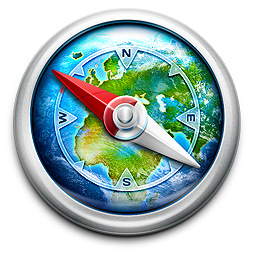 DEJEPIS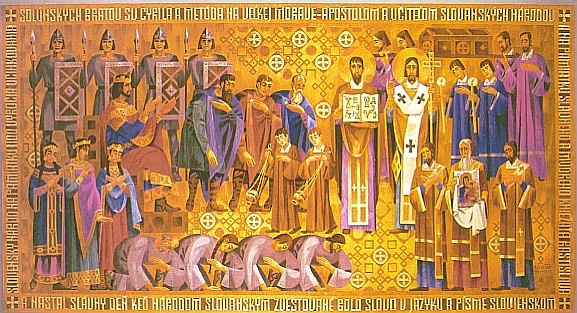 „S pomocou kníh sa mnohí stávajú učenými i mimo školy. Bez kníh ale nebýva učený nikto ani v škole.“Členovia PK  GEG – DEJVedúci PK: Miroslav Paľaga           GEG - DEJČlenovia PK:Mária Mazúchová	              MAT  –  GEGKatarína Szökeová	               SJL    –   DEJJanka Kľuková                        SJL    –   DEJMiroslava Piarová                 SJL    -   DEJ      (od  21.10. 2014)Zaradenie vyučujúcich do triedDEJEPIS:	triedy:	počet hodín:Katarína Szökeová, Mgr.	6.A; 8.A,B; 9.A,B	         7Janka Kľuková, Mgr.	5.A,B,C;6.B,C; 7.A,B,C; 8.C;9.C	         14	(100% odborne)         Miroslava Piarová, Mgr.                 Od 21.10. 2014 všetky triedy J. KľukovejGEOGRAFIA:   Mária Mazúchová, Mgr.	9.A	             2Miroslav Paľaga, Mgr.	5.A,B,C; 6.A,B,C; 7.A,B,C;                        24                                                            8.A,B,C; 9.B,C	                                                                  	(100% odborne )Zodpovednosť za kabinety:Za kabinet dejepisu zodpovedná: J. Kľuková, K.Szökeová Za kabinet geografie zodpovedný: M. PaľagaZodpovednosť za nástenky: K. SzökeováSpôsob hodnotenia: klasifikáciaVstupná písomná práca vo forme testu je zameraná na opakovanie z predchádzajúceho ročníka a realizuje sa vždy po dôkladnom zopakovaní. Tieto práce sú hodnotené percentuálne. Výstupná písomná práca sa realizuje na konci školského roka v prvej polovici mesiaca jún a je overením vedomostí a poznatkov z učiva príslušného školského roku. Tieto písomné práce sú klasifikované.V priebehu školského roka budú písané priebežne previerky a  testy , ktoré majú odzrkadliť získané vedomosti v jednotlivých tematických celkoch. Tieto budú hodnotené známkou ak sú žiakom vopred oznámené. (Forma preverenia vedomostí z tematického celku je na uvážení učiteľa.) V prípade neohlásenia písomného skúšania vopred, bude táto forma slúžiť  len ako informácia pre učiteľa o stave vedomostí žiakov, a teda nebude hodnotená známkou.Ústne  skúšanie, odpoveď  -  každý žiak bude absolvovať minimálne  1  klasifikovanú odpoveď  z predmetu za polrok. Ústna odpoveď preveruje úroveň kompetencií žiaka v rámci daných tematických celkov  učebného plánu.    Súčasťou celkového hodnotenia žiakov bude i vypracovanie  ľubovoľného projektu, ktorý bude taktiež hodnotený známkou. Táto bude syntézou grafického prevedenia a verbálnej prezentácie projektu.Forma projektu a tematické zameranie bude závisieť od  výberu  a dohody učiteľa so žiakom.Zaujímavou a účinnou metódou hodnotenia  je sebahodnotenie žiaka a hodnotenie jeho výkonu ostatnými žiakmi verbálneDňa 12.12 2013 sa uskutočnilo ŠK GO, tu je návrh žiakov do obvodného kola Geografickej olympiády          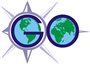 DEJEPISNÁ OLYMPIÁDA  - OBVODNÉ KOLO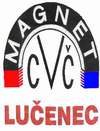            Centrum voľného času Magnet, Ulica mieru 1702/39, 984 01 Lučenecwww.cvclc.edu.sk		cvcmagnet@szm.sk		t.č.: 4333797Výsledková listina obvodného kola Dejepisnej olympiády6. ročník, školský rok 2013/2014KATEGÓRIA  CDátum: 11.02.2014Okres:	  LučenecMiesto konania: veľká zasadačka ObÚ LučenecHodnotiaca komisia:Mgr. Radoslava Flešková (ZŠ Školská 9, Lovinobaňa), predsedkyňa hodnotiacej komisie,Mgr. Tatiana Korimová (Gymnázium B.S.Timravy, Lučenec), členka hodnotiacej komisie, Mgr. Eva Stieranková (ZŠ M.R.Štefánika 8, Lučenec), členka hodnotiacej komisie,Mgr. Vargová Soňa (Súkromné gymnázium, Gemerská cesta 1, Lučenec), členka hodnotiacej komisie.           Centrum voľného času Magnet, Ulica mieru 1702/39, 984 01 Lučenecwww.cvclc.edu.sk		cvcmagnet@szm.sk		t.č.: 4333797Výsledková listina obvodného kola Dejepisnej olympiády6. ročník, školský rok 2013/2014KATEGÓRIA  DDátum: 11.02.2014Okres:	  LučenecMiesto konania: veľká zasadačka ObÚ LučenecHodnotiaca komisia:Mgr. Radoslava Flešková (ZŠ Školská 9, Lovinobaňa), predsedkyňa hodnotiacej komisie,Mgr. Tatiana Korimová (Gymnázium B.S.Timravy, Lučenec), členka hodnotiacej komisie, Mgr. Eva Stieranková (ZŠ M.R.Štefánika 8, Lučenec), členka hodnotiacej komisie,Mgr. Vargová Soňa (Súkromné gymnázium, Gemerská cesta 1, Lučenec), členka hodnotiacej komisie.          Centrum voľného času Magnet, Ulica mieru 1702/39, 984 01 Lučenecwww.cvclc.edu.sk		cvcmagnet@szm.sk		t.č.: 4333797Výsledková listina obvodného kola Dejepisnej olympiády6. ročník, školský rok 2013/2014KATEGÓRIA  EDátum:	11.02.2014Okres:	LučenecMiesto konania: veľká zasadačka ObÚ LučenecHodnotiaca komisia:Mgr. Radoslava Flešková (ZŠ Školská 9, Lovinobaňa), predsedkyňa hodnotiacej komisie,Mgr. Tatiana Korimová (Gymnázium B.S.Timravy, Lučenec), členka hodnotiacej komisie, Mgr. Eva Stieranková (ZŠ M.R.Štefánika 8, Lučenec), členka hodnotiacej komisie,Mgr. Vargová Soňa (Súkromné gymnázium, Gemerská cesta 1, Lučenec), členka hodnotiacej komisie.          Centrum voľného času Magnet, Ulica mieru 1702/39, 984 01 Lučenecwww.cvclc.edu.sk		cvcmagnet@szm.sk		t.č.: 4333797Výsledková listina obvodného kola Dejepisnej olympiády6. ročník, školský rok 2013/2014KATEGÓRIA  FDátum:	11.02.2014Okres:	LučenecMiesto konania: veľká zasadačka ObÚ LučenecHodnotiaca komisia:Mgr. Radoslava Flešková (ZŠ Školská 9, Lovinobaňa), predsedkyňa hodnotiacej komisie,Mgr. Tatiana Korimová (Gymnázium B.S.Timravy, Lučenec), členka hodnotiacej komisie, Mgr. Eva Stieranková (ZŠ M.R.Štefánika 8, Lučenec), členka hodnotiacej komisie,Mgr. Vargová Soňa (Súkromné gymnázium, Gemerská cesta 1, Lučenec), členka hodnotiacej komisie.Na základe dosiahnutých výsledkov, kde žiačka 9.A triedy  Dorota Tóthová zvíťazila v obvodnom kole postúpila na krajské kolo DO, kde sa umiestnila na 7.mieste.  Výsledková listina:http://www.juniorbb.sk/userfiles/file/dejepis/V%C3%BDsledkov%C3%A1%20lisina%20CDE%20KK%20DO%202014.pdfGEOGRAFICKÁ OLYMPIÁDA – OBVODNÉ KOLO EXKURZIA BANSKÁ  BYSTRICA9.apríla 2014 45 deviatakov našej školy navštívilo pamätník SNP v Banskej Bystrici v rámci akcie„Železnice SR deťom do múzeí a galérií.“ Návšteva bola zameraná hlavne na prehĺbenie vedomostí o 2.svetovej vojne, keďže je táto téma súčasťou dejepisných osnov 9.roč. Tu mohli vidieť a predstaviť si ako to asi vypadalo počas SNP.Zároveň získali aj geografické informácie, pretože sa jedná o naše krajské mesto. Téma Banskobystrický kraj je súčasťou osnov pre geografiu 9.roč.Takéto praktické exkurzie sú neoceniteľnou skúsenosťou pre žiakov a aj učiteľov.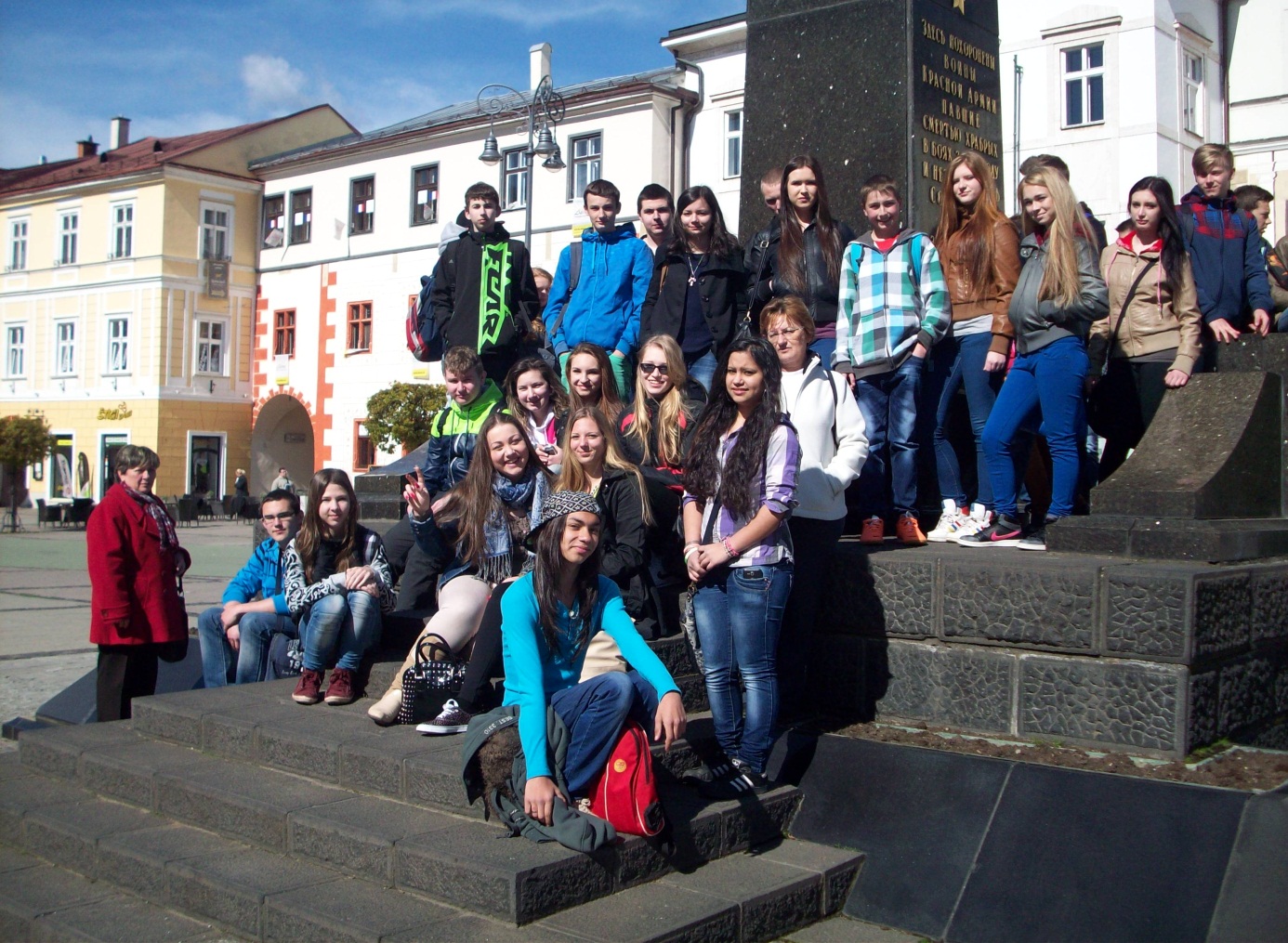 „Ján Hus v súvislostiach svojej doby a tradícií“Dňa 29. apríla 2014 sa v Novohradskom múzeu konala prednáška na tému:„600 rokov od upálenia Jána Husa.“ Tejto udalosti sa zúčastnili žiaci 9.A triedy pod vedením pani učiteľky K.Szökeovej.Žiaci sa aktívne zapojili aj do diskusie, začo boli prednášateľom( Mgr. J. Smřekom)  aj pozitívne ohodnotení.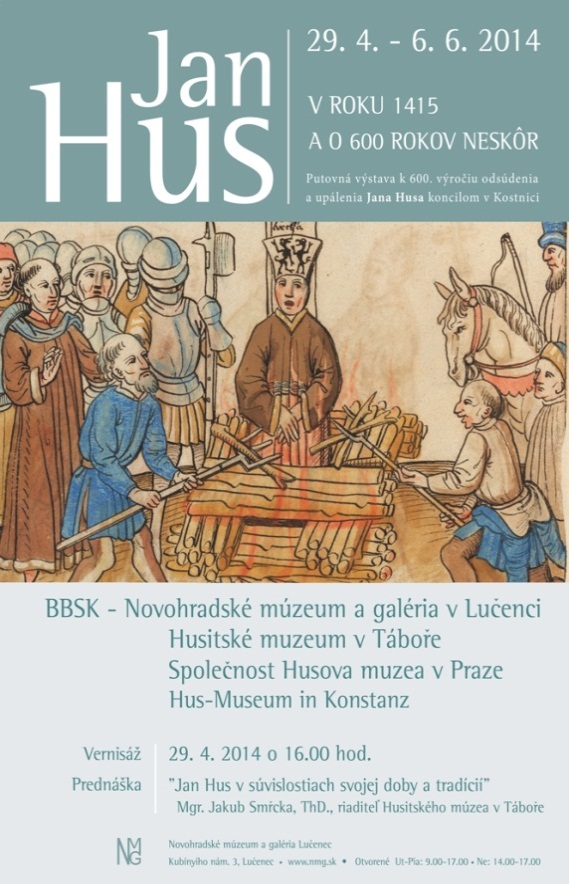 DEJEPISNÁ OLYMPIÁDAOkresné kolo dejepisnej olympiády žiakov 9.ročníka vyhrala naša žiačka 9.A triedy Dorotka Tóthová.Ako víťazka postúpila do krajského kola, kde obsadila pekné siedme miesto. Gratulujeme!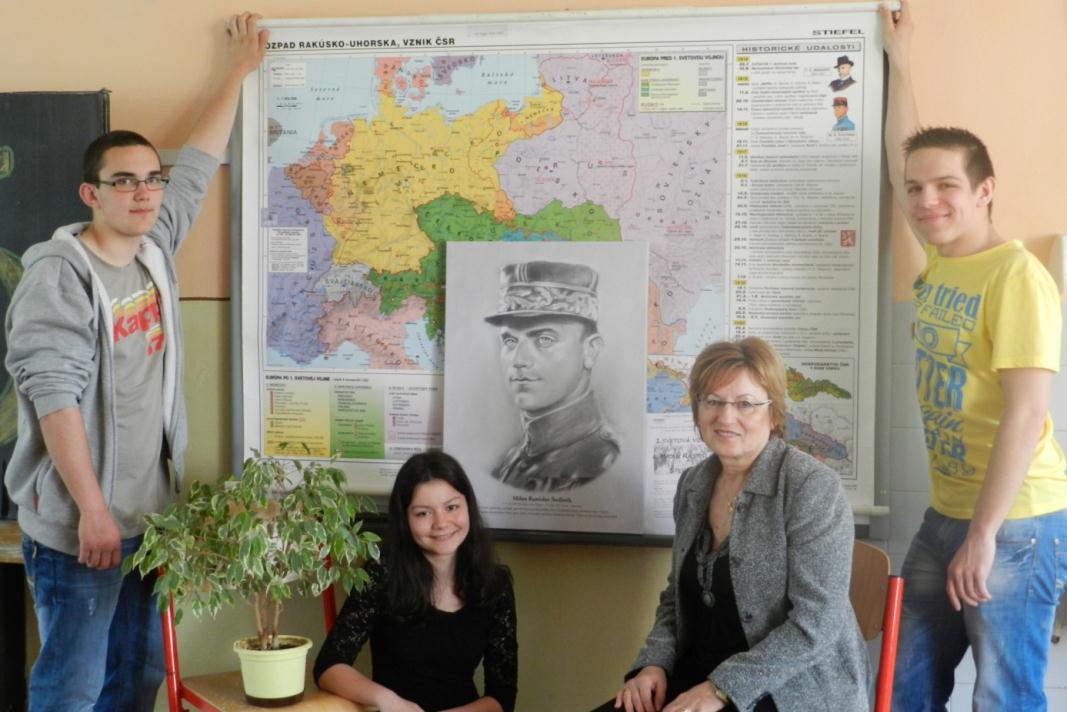 5. ročník                         5. ročník                         5. ročník                         5. ročník                         5. ročník                         5. ročník                         P.č.menotriedaTeoretická časťPraktická časťBody spolu1.  Ladislav Ágošton5.A3827652.Nikolaj Trvalec5.A352863       Spolu súťažiacich:  12                                                                             ÚR: 8       Spolu súťažiacich:  12                                                                             ÚR: 8       Spolu súťažiacich:  12                                                                             ÚR: 8       Spolu súťažiacich:  12                                                                             ÚR: 8       Spolu súťažiacich:  12                                                                             ÚR: 8       Spolu súťažiacich:  12                                                                             ÚR: 86. ročník6. ročník6. ročník6. ročník6. ročník6. ročník1.Lea Domská6.A4229712.Matej Gonda6.A391453Spolu súťažiacich:  10                                                                                    ÚR: 7Spolu súťažiacich:  10                                                                                    ÚR: 7Spolu súťažiacich:  10                                                                                    ÚR: 7Spolu súťažiacich:  10                                                                                    ÚR: 7Spolu súťažiacich:  10                                                                                    ÚR: 7Spolu súťažiacich:  10                                                                                    ÚR: 77. ročník7. ročník7. ročník7. ročník7. ročník7. ročník1.Radovan Belan7.A4422662.Frederika Takáčová 7.A3827653.Dušan Veselka 7.A402363Spolu súťažiacich:  9                                                                                      ÚR: 6Spolu súťažiacich:  9                                                                                      ÚR: 6Spolu súťažiacich:  9                                                                                      ÚR: 6Spolu súťažiacich:  9                                                                                      ÚR: 6Spolu súťažiacich:  9                                                                                      ÚR: 6Spolu súťažiacich:  9                                                                                      ÚR: 68. ročník8. ročník8. ročník8. ročník8. ročník8. ročník1.Filip Nedbal8.A4233762.Dominik Mikovíniy8.A392362Spolu súťažiacich:  13                                                                                   ÚR: 10Spolu súťažiacich:  13                                                                                   ÚR: 10Spolu súťažiacich:  13                                                                                   ÚR: 10Spolu súťažiacich:  13                                                                                   ÚR: 10Spolu súťažiacich:  13                                                                                   ÚR: 10Spolu súťažiacich:  13                                                                                   ÚR: 109. ročník9. ročník9. ročník9. ročník9. ročník9. ročník1.Letícia Hudecová9.A4130712.Ľubomíra Grossertová9.A382563Spolu súťažiacich:  19                                                                                   ÚR: 10Spolu súťažiacich:  19                                                                                   ÚR: 10Spolu súťažiacich:  19                                                                                   ÚR: 10Spolu súťažiacich:  19                                                                                   ÚR: 10Spolu súťažiacich:  19                                                                                   ÚR: 10Spolu súťažiacich:  19                                                                                   ÚR: 10KódPoradiePriezvisko a menoNázov a adresa školyTest  z vybraného  čiva a monotematickej časti (max. 90 b.)Test z regionálnej histórie (max. 10 b.)Test spolu(max. 100 b.)Úspešný/á, neúspešný/áC 41.Tóthová DorotaZŠ Vajanského 2844/47, 984 01 Lučenec85,0893,0ÚC 182.Molnárová ĽubicaZŠ Haličská cesta 7,  984 01 Lučenec81,0687,0ÚC 173.Fiľo PatrikZŠ Lúčna 8, 985 52 Divín81,5586,5ÚC 74.Fajčíková ViktóriaZŠ Družstevná 11, 985 11 Halič72,5577,5ÚC 155.Seči Matúš ZŠ M.R.Štefánika, Haličská cesta 1191/8, 984 01 Lučenec70,5575,5ÚC 206.Ligártová EvaZŠ Školská 1, 986 01 Fiľakovo62,0668,0ÚC 217.Marčoková ChiaraZŠ Haličská cesta 7, 984 01 Lučenec61,5465,5ÚC 148.Žingor MartinZŠ M.R.Štefánika, Haličská cesta 1191/8, 984 01 Lučenec56,5561,5ÚC 89.Psotková ViktóriaGymnázium B.S.Timravy, Haličská cesta 9, 984 03 Lučenec54,0660,0ÚC 1310.Kaločaiová MartinaZŠ Kubínyiho námestie 42/6, 984 01 Lučenec51,5657,5NC 611.Šuľajová AlexandraZŠ Družstevná 11, 985 11 Halič50,0454,0NC 212.Malčeková StanislavaZŠ Školská 9, 985 54 Lovinobaňa45,5651,5NC 313.Krupová PatríciaZŠ L. Novomeského, Rúbanisko II/3079, 984 01 Lučenec48,0351,0NC 514.Zubo AdamZŠ Vajanského 2844/47, 984 01 Lučenec43,0548,0NC 115.Mochťáková RebeccaZŠ Školská 9, 985 54 Lovinobaňa38,5543,5NC 1216.Tomalová AntóniaCZŠ Sv. J. Bosca, T.G.Masaryka 9, 984 01 Lučenec36,5541,5NC 917.Krnáčová MichaelaZŠ Školská 1, 986 01 Fiľakovo31,0233,0NC 1118.Kružliak MartinCZŠ Sv. J. Bosca, T.G.Masaryka 9, 984 01 Lučenec22,5426,5NKódPoradiePriezvisko a menoNázov a adresa školyTest  z vybraného  čiva a monotematickej časti (max. 90 b.)Test z regionálnej histórie (max. 10 b.)Test spolu(max. 100 b.)Úspešný/á, neúspešný/áD101.Vrábeľová ZuzanaGymnázium B.S.Timravy, Haličská cesta 9, 984 03 Lučenec77,0885,0ÚD182.Kresanová LuciaZŠ M.R.Štefánika, Haličská cesta 1191/8, 984 01 Lučenec77,0582,0ÚD173.Ilčíková JúliaZŠ M.R.Štefánika, Haličská cesta 1191/8, 984 01 Lučenec71,0475,0ÚD34.Ďuriš PavolSúkromné gymnázium, Gemerská cesta 1, 984 01 Lučenec69,0675,0ÚD15.Kováčiková JankaZŠ Školská 9, 985 54 Lovinobaňa67774,0ÚD26.Bernáthová LindaZŠ L.Novomeského, Rúbanisko II/3079, 984 01 Lučenec62,5567,5ÚD57.Nedbal FilipZŠ Vajanského 2844/47, 984 01 Lučenec58,5866,5ÚD98.Ziman OndrejGymnázium B.S.Timravy, Haličská cesta 9, 984 03 Lučenec59,0766,0ÚD69.Kašinský JakubZŠ Vajanského 2844/47, 984 01 Lučenec58,5563,5ÚD410.Žilák IgorSúkromné gymnázium, Gemerská cesta 1, 984 01 Lučenec50,0656,0ND811.Malatincová NikoletaZŠ Družstevná 11, 985 11 Halič45,5550,5ND1612.Lempochnerová NikoletaZŠ Kubínyiho námestie 42/6, 984 01 Lučenec44,5448,5ND1513.Ďurove MonikaZŠ Kubínyiho námestie 42/6, 984 01 Lučenec38,0442,0ND714.Karáseková MartinaZŠ Družstevná 11, 985 11 Halič37,5340,5ND1915.Šuľanová DominikaZŠ Lúčna 8, 985 52 Divín26,5531,5ND1416.Paulenková AnnamáriaCZŠ Sv. J.Bosca, T.G.Masaryka 9, 984 01 Lučenec23,0629,0ND2017.Palúchová EvaZŠ Lúčna 8, 985 52 Divín22,0426,0ND1318.Líšková DominikaCZŠ Sv. J.Bosca, T.G.Masaryka 9, 984 01 Lučenec14,0620,0NKódPoradiePriezvisko a menoNázov a adresa školyTest  z vybraného  čiva a monotematickej časti (max. 90 b.)Test z regionálnej histórie (max. 10 b.)Test spolu(max. 100 b.)Úspešný/á, neúspešný/áE181.Mihaliková SofiaZŠ Haličská cesta 7, 984 01 Lučenec77481ÚE192.Janičevičová EmaZŠ Haličská cesta 7, 984 01 Lučenec67370ÚE153.Vajková JuditaZŠ M.R.Štefánika, Haličská cesta 1191/8, 984 01 Lučenec62870ÚE144.Brťková BiankaZŠ M.R.Štefánika, Haličská cesta 1191/8, 984 01 Lučenec49554NE15.Sojčiak MartinZŠ Školská 9, 985 54 Lovinobaňa44751NE36.Nociar IvanZŠ L.Novomeského, Rúbanisko II/3079, 984 01 Lučenec45449NE127.Tršová TeréziaZŠ Kubínyiho námestie 42/6, 984 01 Lučenec40646NE28.Popovičová MichaelaZŠ Školská 9, 985 54 Lovinobaňa38644NE169.Mócová MartinaZŠ Lúčna 8, 985 52 Divín35641NE610.Belková DominikaGymnázium B.S.Timravy, Haličská cesta 9, 984 03 Lučenec35540NE1311.Belovec MichalZŠ Kubínyiho námestie 42/6, 984 01 Lučenec31536NE412.Sabó SamuelZŠ Vajanského 2844/47, 984 01 Lučenec29534NE813.Lipták BranislavZŠ Školská 1, 986 01 Fiľakovo28331NE714.Kamenská DominikaGymnázium B.S.Timravy, Haličská cesta 9, 984 03 Lučenec22729NE1015.Šprlák JánCZŠ Sv. J.Bosca, T.G.Masaryka 9, 984 01 Lučenec24327NE516.Varga IvanZŠ Vajanského 2844/47, 984 01 Lučenec20323NE1717.Spodniak AdamZŠ Lúčna 8, 985 52 Divín16420NE1118.Farkaš LukášCZŠ Sv. J.Bosca, T.G.Masaryka 9, 984 01 Lučenec11516NKódPoradiePriezvisko a menoNázov a adresa školyTest  z vybraného  čiva a monotematickej časti (max. 90 b.)Test z regionálnej histórie (max. 10 b.)Test spolu(max. 100 b.)Úspešný/á, neúspešný/áF131.Pitňová ŽanetaZŠ M.R.Štefánika, Haličská cesta 1191/8, 984 01 Lučenec75,0378,0ÚF142.Rovný FilipZŠ M.R.Štefánika, Haličská cesta 1191/8, 984 01 Lučenec64,5670,5ÚF93.Mikuláš JozefCZŠ Sv. J. Bosca, T.G.Masaryka 9, 984 01 Lučenec66,0470,0ÚF104.Jakubišin MarekCZŠ Sv. J. Bosca, T.G.Masaryka 9, 984 01 Lučenec61,0667,0ÚF75.Spišiak DanielGymnázium B.S.Timravy, Haličská cesta 9, 984 03 Lučenec62,0365,0ÚF26.Mičianiková TeréziaZŠ Školská 9, 985 54 Lovinobaňa59,0463,0ÚF37.Domská LeaZŠ Vajanského 2844/47, 984 01 Lučenec52,0860,0ÚF158.Vavrek DenisZŠ Lúčna 8, 985 52 Divín49,5352,5NF89.Bánovská Sofia AnnaGymnázium B.S.Timravy, Haličská cesta 9, 984 03 Lučenec47,0552,0NF110.Podhorová PatríciaZŠ Školská 9, 985 54 Lovinobaňa48,5351,5NF1611.Štupák LukášZŠ Lúčna 8, 985 52 Divín46,0349,0NF412.Čemanová JanaZŠ Vajanského 2844/47, 984 01 Lučenec42,0648,0NF513.Koštialik PatrikZŠ Družstevná 11, 985 11 Halič43,0346,0NF614.Gonda SamuelZŠ Družstevná 11, 985 11 Halič39,5645,5NF1215.Imrovič Michal JánZŠ Kubínyiho námestie 42/6, 984 01 Lučenec33,0639,0N    Súťažný       kódPriezvisko a meno Škola Monotem. + teoretická časť ( max. 50 b. )Miestna krajina ( max. 10 b. )Praktická časť  ( max. 40 b. )Body spolu ( max. 100 b. ) PoradieÚ - úspešný riešiteľN - neúspešný riešiteľ  I - 14 ČERVENÁK Tomáš ZŠ M.R.Štefánika, Hal. cesta 1191/8, 984 03 Lc 471034911.Ú  I - 20 ŠUĽAJ Šimon ZŠ M.R.Štefánika, Hal. cesta 1191/8, 984 03 Lc 471031882.Ú  I - 7 ČERVENÁK Marek ZŠ M.R.Štefánika, Hal. cesta 1191/8, 984 03 Lc 40937863.Ú  I - 3 BOLLA Erik ZŠ - Školská 1, 986 16 Fiľakovo36932774.Ú  I - 12 TRVALEC Nikolaj ZŠ - Vajanského 2844/47, 984 01 Lučenec 42725745.Ú  I - 11 GÚGĽAVA Branislav ZŠ - Školská 9. 985 54 Lovinobaňa39825726.Ú  I - 5 ÁGOŠTON Ladislav ZŠ - Vajanského 2844/47, 984 01 Lučenec 42621697.Ú  I - 13 SKYPALOVÁ Nikoleta ZŠ - L.Novomeského,Rúbanisko II 3079,984 03 Lc 37725698.Ú  I - 1 KELEMENT Jozef ZŠ - Lúčna 8, 985 52 Divín41718669.Ú  I -18 BABIAK Štefan ZŠ - Školská 9. 985 54 Lovinobaňa396176210.N  I -19 VARCHOL Ľubomír ZŠ - L.Novomeského,Rúbanisko II 3079,984 03 Lc 394176011.N  I -15 ŠULEKOVÁ Petra  ZŠ - Lúčna 8, 985 52 Divín3610146012.N  I - 9 PÁLEŠOVÁ Diana ZŠ - Nám. Kubínyiho 42/6, 984 01 Lučenec338165713.N  I - 4 MOCHŤÁK Jakub ZŠ - Školská 9. 985 54 Lovinobaňa42765514.N  I - 8 LENHARTOVÁ Michaela ZŠ - Lúčna 8, 985 52 Divín30984715.N  I - 16 REKŠÁK Patrik ZŠ - Nám. Kubínyiho 42/6, 984 01 Lučenec35924616.N  I - 2 BOLČOVÁ Simona ZŠ - Nám. Kubínyiho 42/6, 984 01 Lučenec291054417.N  I - 6 BÚLIK Adam ZŠ - L.Novomeského,Rúbanisko II 3079,984 03 Lc 25363418.N  I - 10 HANZLÍK Tomáš ZŠ - Školská 1, 986 16 Fiľakovo26433319.N  I - 17 KOVÁČIKOVÁ Nikolett ZŠ - Školská 1, 986 16 Fiľakovo22432920.N    Súťažný        kódPriezvisko a meno Škola Monotem. + teoretická časť ( max. 50 b. )Miestna krajina ( max. 10 b. )Praktická časť  ( max. 40 b. )Body spolu ( max. 100 b. ) PoradieÚ - úspešný riešiteľN - neúspešný riešiteľ  H - 5 ŠEVČÍK Jozef CZŠ sv. J. Bosca, Masaryka 9, 984 01 Lc481040981.Ú  H - 16 HRIC Pavol ZŠ M.R.Štefánika, Hal. cesta 1191/8, 984 03 Lc41935852.Ú  H - 11 SPIŠIAK Daniel Gymnázium B.S.T., Hal. cesta 9, 984 03 Lc43929813.Ú  H - 14 VAVREK Denis ZŠ - Lúčna 8, 985 52 Divín37828734.Ú  H - 4 MIČIANIKOVÁ  Terézia ZŠ - Školská 9. 985 54 Lovinobaňa43722725.Ú  H - 12 DOMSKÁ Lea ZŠ - Vajanského 2844/47, 984 01 Lučenec 28736716.Ú  H - 2 VAS Tomáš Gymnázium B.S.T., Hal. cesta 9, 984 03 Lc36925707.Ú  H - 3 GONDA Matej ZŠ - Vajanského 2844/47, 984 01 Lučenec 42718678.Ú  H - 6 PÓCZOŠ Erik ZŠ - Školská 1, 986 16 Fiľakovo35229669.Ú  H - 17 KUČEROVÁ Adriana Gymnázium B.S.T., Hal. cesta 9, 984 03 Lc387176210.N  H - 13 PODHOROVÁ Patrícia ZŠ - Školská 9. 985 54 Lovinobaňa4110106111.N  H - 7 IMROVIČ Michal Ján ZŠ - Nám. Kubínyiho 42/6, 984 01 Lučenec327226112.N  H - 8 ŠTUPÁK Lukáš ZŠ - Lúčna 8, 985 52 Divín268276113.N  H - 9 KOŠTIALIK Patrik ZŠ s MŠ - Družstevná 11, 985 11 Halič256215214.N  H - 15 GONDA Samuel ZŠ s MŠ - Družstevná 11, 985 11 Halič28543715.N    Súťažný        kódPriezvisko a meno Škola Monotem. + teoretická časť ( max. 50 b. )Miestna krajina ( max. 10 b. )Praktická časť  ( max. 40 b. )Body spolu ( max. 100 b. ) PoradieÚ - úspešný riešiteľN - neúspešný riešiteľ  G - 6 MÓCOVÁ Martina ZŠ - Lúčna 8, 985 52 Divín28829651.Ú  G - 9 SOJČIAK Martin ZŠ - Školská 9. 985 54 Lovinobaňa36818622.N   G - 4 GREGOROVÁ Sofia SG - Gemerská cesta 1, 984 01 Lučenec33819603.N  G - 20 ŽUPČANOVÁ Martina Gymnázium B.S.T., Hal. cesta 9, 984 03 Lc37615584.N  G - 5 HAŠKO Erik ZŠ M.R.Štefánika, Hal. cesta 1191/8, 984 03 Lc27327575.N  G - 13 SÁSIKOVÁ Kristína SG - Gemerská cesta 1, 984 01 Lučenec27525576.N  G - 17 POPOVIČOVÁ Michaela ZŠ - Školská 9. 985 54 Lovinobaňa21927577.N  G - 10 TAKÁČOVÁ Frederika ZŠ - Vajanského 2844/47, 984 01 Lučenec 28620548.N  G - 3 BERKY Roman Gymnázium B.S.T., Hal. cesta 9, 984 03 Lc27620539.N  G - 2 NOCIAR Ivan ZŠ - L.Novomeského,Rúbanisko II 3079,984 03 Lc 305155010.N  G - 14 DOKOUPIL David ZŠ M.R.Štefánika, Hal. cesta 1191/8, 984 03 Lc262214911.N  G - 16 NAGY Norbert ZŠ - Školská 1, 986 16 Fiľakovo307114812.N  G - 21 UJPÁL Marek ZŠ - Školská 1, 986 16 Fiľakovo226174513.N  G - 22 PEŤKOVÁ Vanda ZŠ - Školská 9. 985 54 Lovinobaňa265134414.N  G - 18 VESELKA Dušan ZŠ - Vajanského 2844/47, 984 01 Lučenec 255144415.N  G - 8 LIPTÁK Branislav ZŠ - Školská 1, 986 16 Fiľakovo225174416.N  G - 7 BELOVEC Michal ZŠ - Nám. Kubínyiho 42/6, 984 01 Lučenec178184317.N  G - 12 KUBINEC Andrej Gymnázium B.S.T., Hal. cesta 9, 984 03 Lc251164218.N  G - 1 BELAN Radovan ZŠ - Vajanského 2844/47, 984 01 Lučenec 264114119.N  G - 11 KAMENSKÝ Martin ZŠ - L.Novomeského,Rúbanisko II 3079,984 03 Lc 25373520.N  G - 15 MATÚŠKA Marko ZŠ - Nám. Kubínyiho 42/6, 984 01 Lučenec193123421.N    Súťažný        kódPriezvisko a meno Škola Monotem. + teoretická časť ( max. 50 b. )Miestna krajina ( max. 10 b. )Praktická časť  ( max. 40 b. )Body spolu ( max. 100 b. ) PoradieÚ - úspešný riešiteľN - neúspešný riešiteľ  F - 6 NOCIAR Peter SG - Gemerská cesta 1, 984 01 Lučenec441030841.Ú  F - 14 RYBÁR Marek ZŠ M.R.Štefánika, Hal. cesta 1191/8, 984 03 Lc40932812.Ú  F - 2 HALAJ Martin ZŠ - Školská 9. 985 54 Lovinobaňa341037813.Ú  F - 13 ĎURIŠ Pavol SG - Gemerská cesta 1, 984 01 Lučenec43925774.Ú  F - 7 KRESANOVÁ Lucia ZŠ M.R.Štefánika, Hal. cesta 1191/8, 984 03 Lc37831765.Ú  F - 3 NEDBAL Filip ZŠ - Vajanského 2844/47, 984 01 Lučenec 40525706.Ú  F - 15 ŠTUPÁK Jakub ZŠ - Lúčna 8, 985 52 Divín28928657.Ú  F - 17 VRÁBELOVÁ Zuzana Gymnázium B.S.T., Hal. cesta 9, 984 03 Lc27928648.N  F - 12 MACHÁČEK Tomáš Gymnázium B.S.T., Hal. cesta 9, 984 03 Lc22930619.N  F - 19 KAPINAIOVÁ Kristína ZŠ - L.Novomeského,Rúbanisko II 3079,984 03 Lc 279235910.N  F - 1 ILLÉŠ Adam ZŠ - Školská 1, 986 16 Fiľakovo296195411.N  F - 8 ŠUĽANOVÁ Dominika ZŠ - Lúčna 8, 985 52 Divín306175312.N  F - 18 ŽILÁK Igor SG - Gemerská cesta 1, 984 01 Lučenec289165313.N  F - 16 KOVÁČOVÁ Sára ZŠ - L.Novomeského,Rúbanisko II 3079,984 03 Lc 296144914.N  F - 11  KOCSÍKOVÁ Klaudia ZŠ - L.Novomeského,Rúbanisko II 3079,984 03 Lc 248164815.N  F - 4 KOLIMÁR Dušan ZŠ - L.Novomeského,Rúbanisko II 3079,984 03 Lc 267144716.N  F - 9 KÖNIGOVÁ Ema ZŠ - Haličská cesta 1493/7, 984 03 Lučenec249144717.N  F - 20 KOČIŠ Nikolas SG - Gemerská cesta 1, 984 01 Lučenec268124618.N  F - 10 MAKOVÍNYI Dominik ZŠ - Vajanského 2844/47, 984 01 Lučenec 303124519.N  F - 21 ELEKOVÁ Klaudia ZŠ - L.Novomeského,Rúbanisko II 3079,984 03 Lc 243184520.N  F - 5 DANIŠ Adam Gymnázium B.S.T., Hal. cesta 9, 984 03 Lc209114021.N    Súťažný        kódPriezvisko a meno Škola Monotem. + teoretická časť ( max. 50 b. )Miestna krajina ( max. 10 b. )Praktická časť  ( max. 40 b. )Body spolu ( max. 100 b. ) PoradieÚ - úspešný riešiteľN - neúspešný riešiteľ  E - 10 SEČI Matúš ZŠ M.R.Štefánika, Hal. cesta 1191/8, 984 03 Lc411030811.Ú  E - 2 FAJČÍKOVÁ Viktória ZŠ s MŠ - Družstevná 11, 985 11 Halič38830762.Ú  E - 1   ŽINGOR Martin ZŠ M.R.Štefánika, Hal. cesta 1191/8, 984 03 Lc40818663.Ú  E - 4 MOLNÁROVÁ Ľubica ZŠ - Haličská cesta 1493/7, 984 03 Lučenec381017654.Ú  E - 12 REMENCOVÁ Michaela ZŠ - Lúčna 8, 985 52 Divín33820615.N  E - 9 ZÁBORSKÝ Peter Gymnázium B.S.T., Hal. cesta 9, 984 03 Lc32622606.N  E - 6 MALČEKOVÁ Stanislava ZŠ - Školská 9. 985 54 Lovinobaňa31722608.N  E - 3 MÁNIKOVÁ Kristína ZŠ - Lúčna 8, 985 52 Divín32720597.N  E - 13 CHLUPKA Andrej ZŠ - Školská 1, 986 16 Fiľakovo31523599. - 10.N  E - 18 MÓC Dominik ZŠ - Lúčna 8, 985 52 Divín31523599. - 10.N  E - 16 PIVARČIOVÁ Lucia Gymnázium B.S.T., Hal. cesta 9, 984 03 Lc307225911.N  E - 5 KUVIKOVÁ Barbora ZŠ - Školská 1, 986 16 Fiľakovo206265212.N  E - 15 DUDÁŠ Jakub ZŠ - L.Novomeského,Rúbanisko II 3079,984 03 Lc 245215013.N  E - 7 HUDECOVÁ Letícia ZŠ - Vajanského 2844/47, 984 01 Lučenec 264164614.N  E - 11 MENYHÉRT Kevin ZŠ s MŠ - Družstevná 11, 985 11 Halič256104115.N